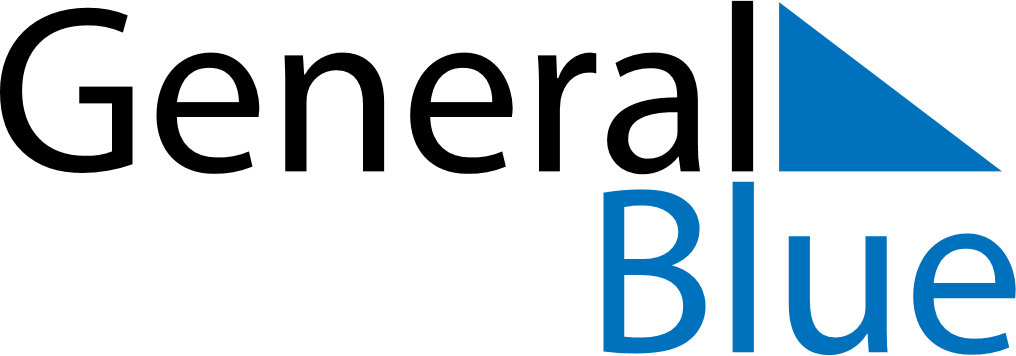 March 2018March 2018March 2018March 2018MexicoMexicoMexicoSundayMondayTuesdayWednesdayThursdayFridayFridaySaturday122345678991011121314151616171819202122232324Benito Juárez’s birthday (day off)Benito Juárez’s birthday2526272829303031Maundy ThursdayGood FridayGood Friday